Local Government Act 1972 Section 123(1), (2A)LAND AT BEACON COVE, BEACON HILL, TORQUAY, DEVON . Notice is hereby given that the Council of the Borough of Torbay intends to lease land having an area of approximately 15 metres square at Beacon Cove, Beacon Hill, Torquay, Devon which consists or forms part of an open space. The land intended to be leased is for identification purposes shown edged red on plan number EM4194 which is available for inspection on the Council’s website (torbay.gov.uk) and on site notices at the location. This notice is given insofar as the land consists or forms part of an open space within the above Section, being for present purposes any land laid out or used for the purposes of public recreation.  The intended lease is for the purposes of a new business to operate a cafeteria and water sports venture from Beacon Cove on a long lease.Objections to the intended disposal must be made in writing and addressed to Estates Manager, Torbay Council, Tor Hill House, Union Street, Torquay, TQ2 5QW by no later than 3rd. April 2024.Date: 4th. March 2024Chief ExecutiveTorbay CouncilTown Hall, Castle CircusTORQUAY    TQ1 3DR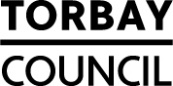 